. К примеру, смогут выточить деталь на станке. Фото: Сергей Куксин/РГ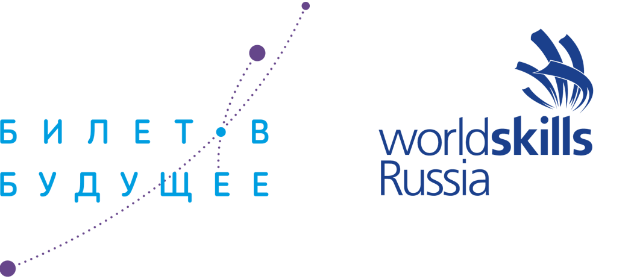 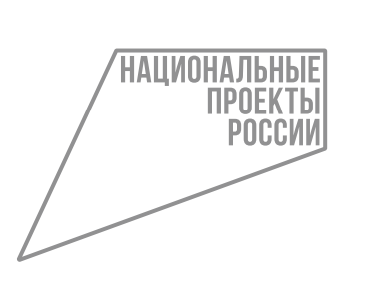 Выйти за рамки, узнать о новых профессиях на практике и понять, чем действительно хочешь заниматься, самарским школьникам помогают опытные наставники МБУ ДО ЦДТ «Металлург». В период с 13 августа по 13 сентября в рамках проекта по ранней профессиональной ориентации учащихся 6-11-х классов общеобразовательных организации «Билет в будущее» они провели 11 мероприятий, из которых 10 дистанционных и одно очное.Под чутким руководством наставников, в зависимости от результатов пройденных тестирований, ребята на площадке МБУ ДО ЦДТ «Металлург» могут попробовать свои силы и набраться опыта в трех компетенциях: «Эксплуатация беспилотных авиационных систем», «Электроника» и «Лазерные технологии».Площадка приглашает школьников окунуться в мир профессий, получить положительные эмоции, а также осознать свои сильные и слабые стороны на ближайшем мероприятии в очном формате, которое состоится 18.09.2020.